ANEXOS	Devido à restrição de espaço, optou-se pela apresentação de material suplementar na forma de anexo. A seguir visualizam-se fotografias, resultados de questionários e análises, materiais informativos confeccionados e representações geográficas.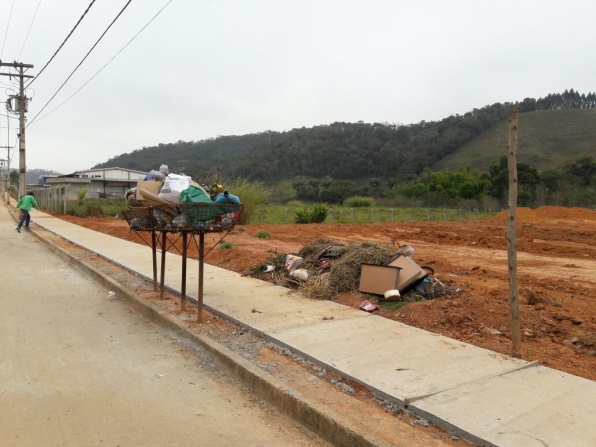 A1 – Situação das lixeiras antes da implantação do Projeto Estiva.Fonte: Elaborado pelos autores (2016).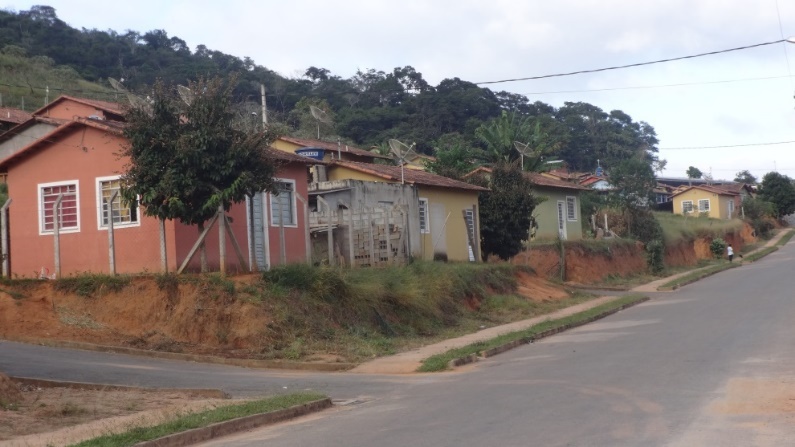 A2 – Conjunto Habitacional Estiva.Fonte: Elaborado pelos autores (2016).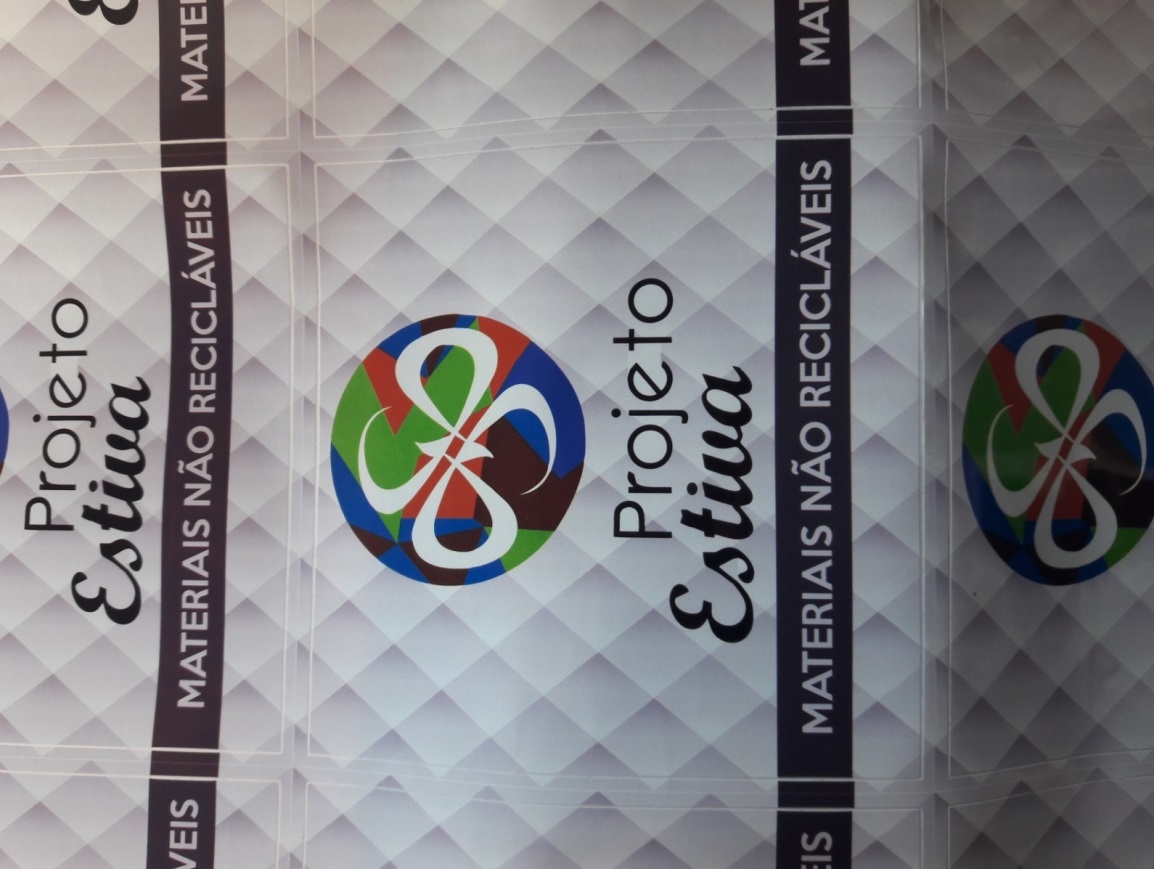 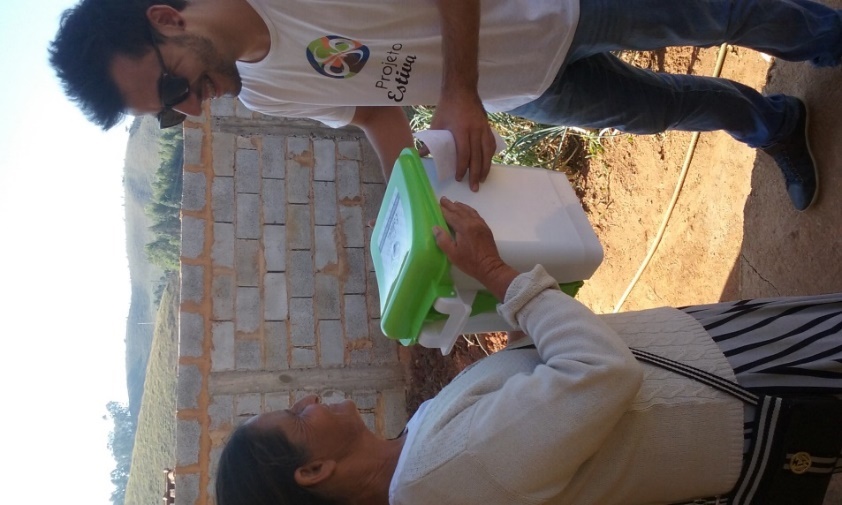 A3 – Distribuição das lixeiras destinadas à cozinha para separação do resíduo úmido.Fonte: Elaborado pelos autores (2016).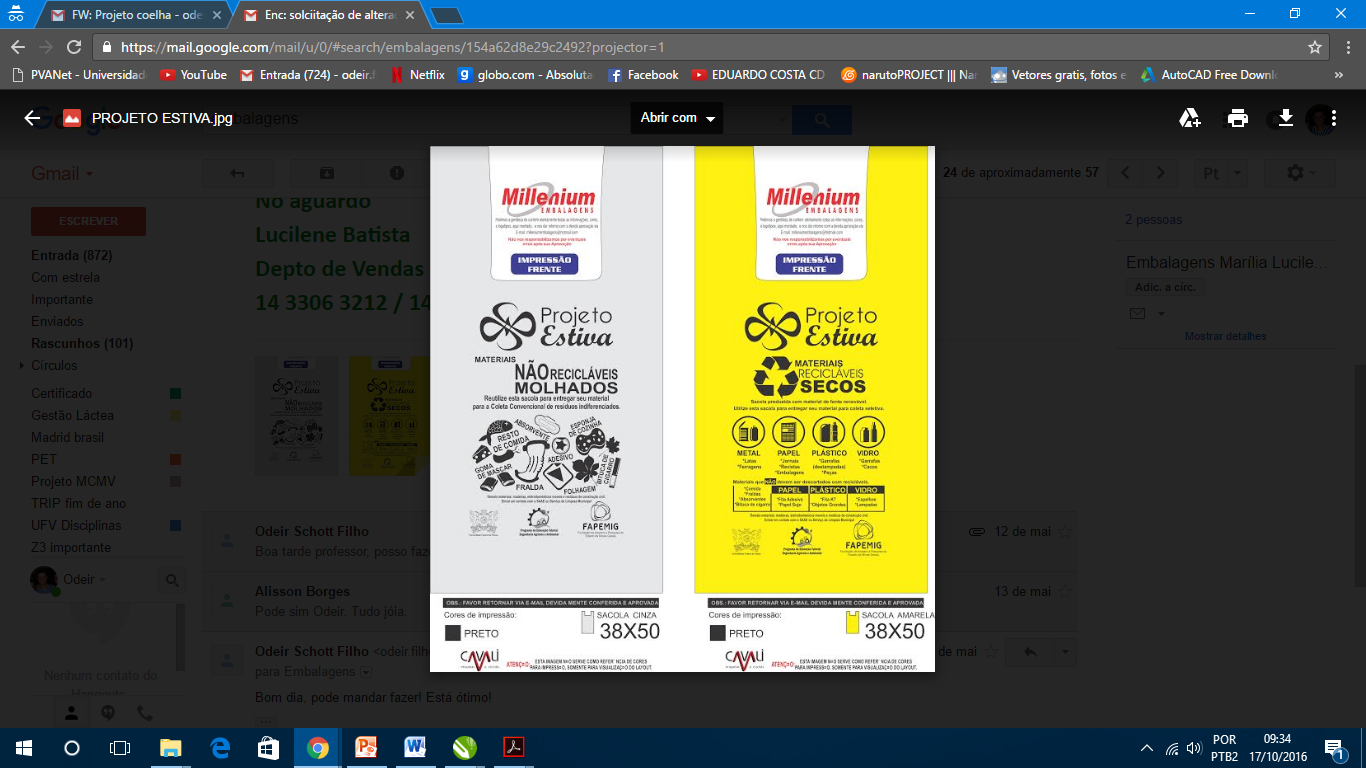 A4 – Sacola Oxibiodegradável destinada aos resíduos úmidos.Fonte: Elaborado pelos autores (2016).A5 – Sacola Oxibiodegradável destinada aos resíduos secos.Fonte: Elaborado pelos autores (2016).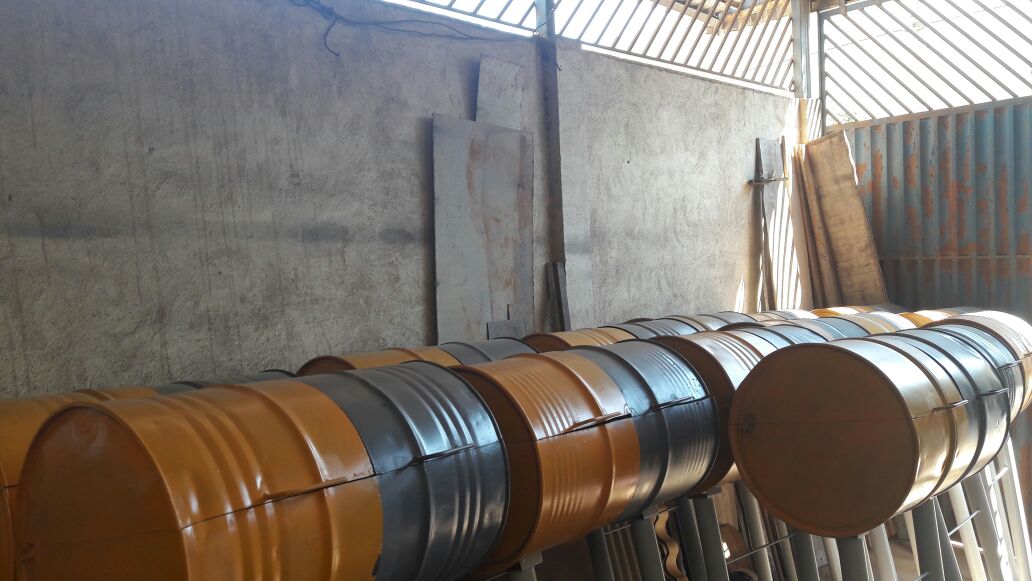 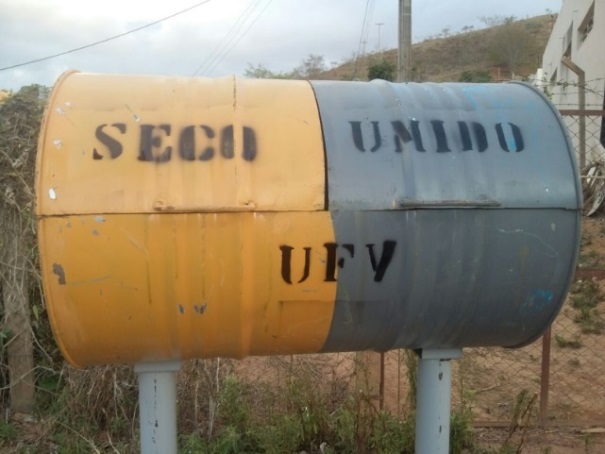 A6 – Lixeiras que foram instaladas em todo o Conjunto Habitacional.Fonte: Elaborado pelos autores (2016).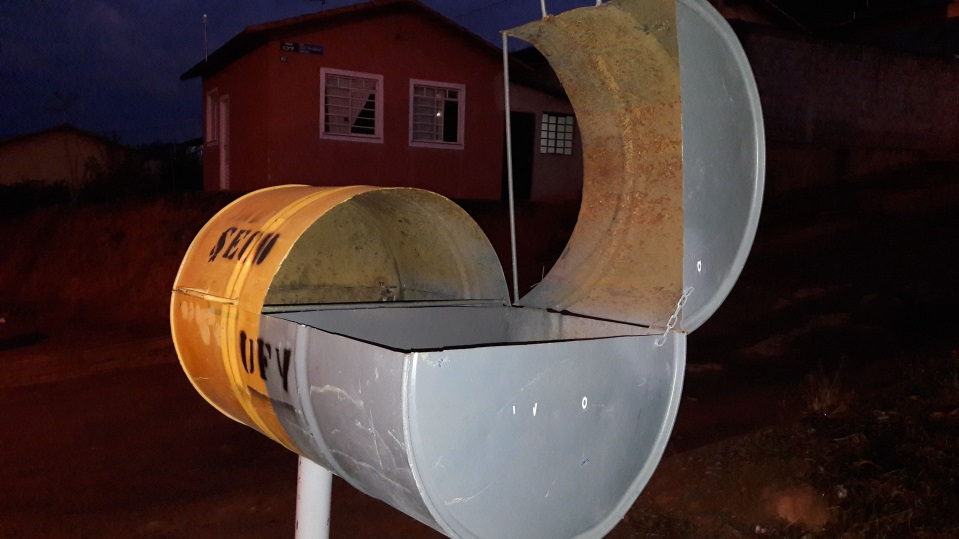 A7 – Detalhe da lixeira com separação para os resíduos secos e úmidos.Fonte: Elaborado pelos autores (2016).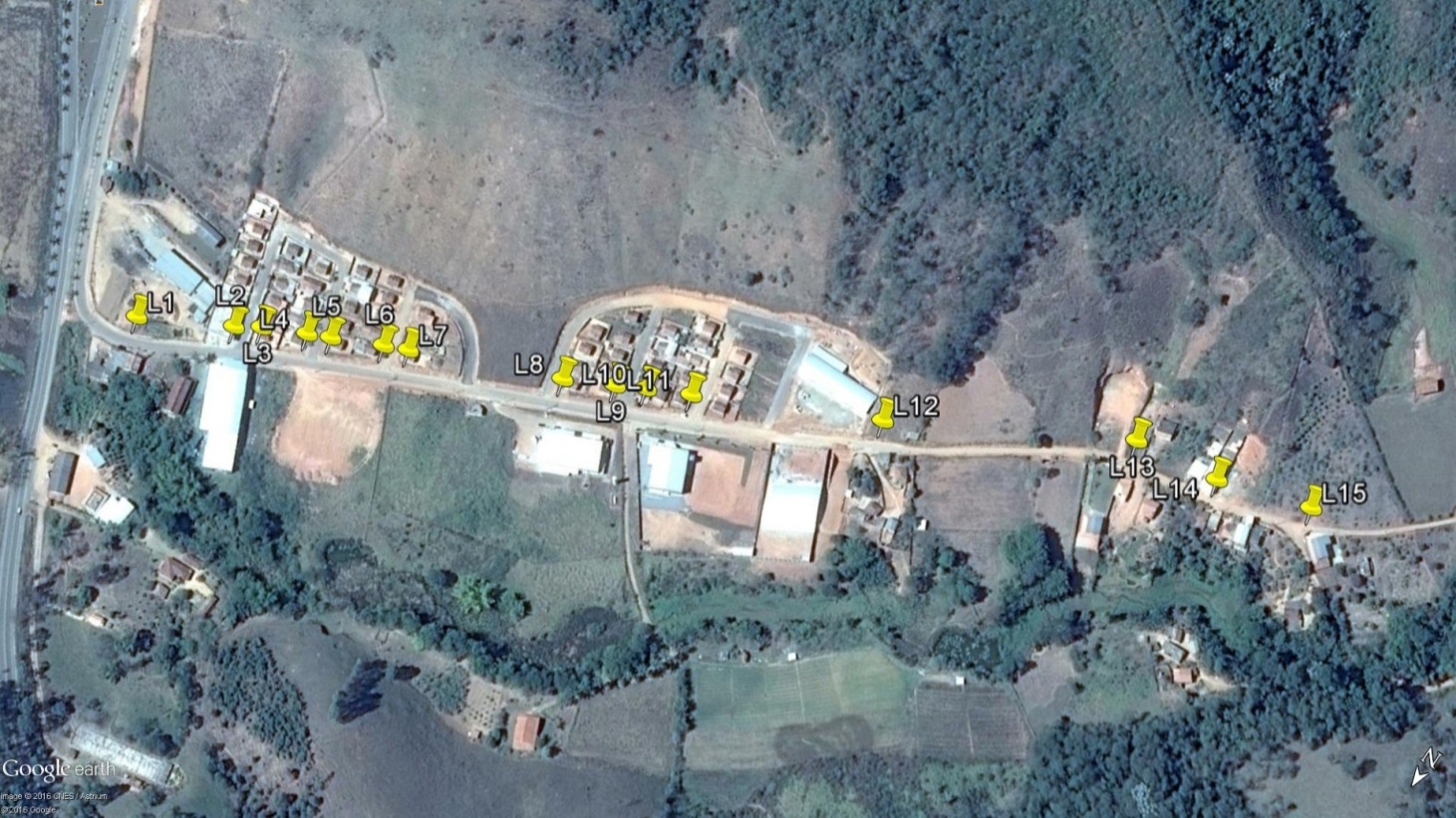 A8 – Distribuição espacial das 15 lixeiras pelo Conjunto Habitacional.Fonte: Elaborado pelos autores (2016).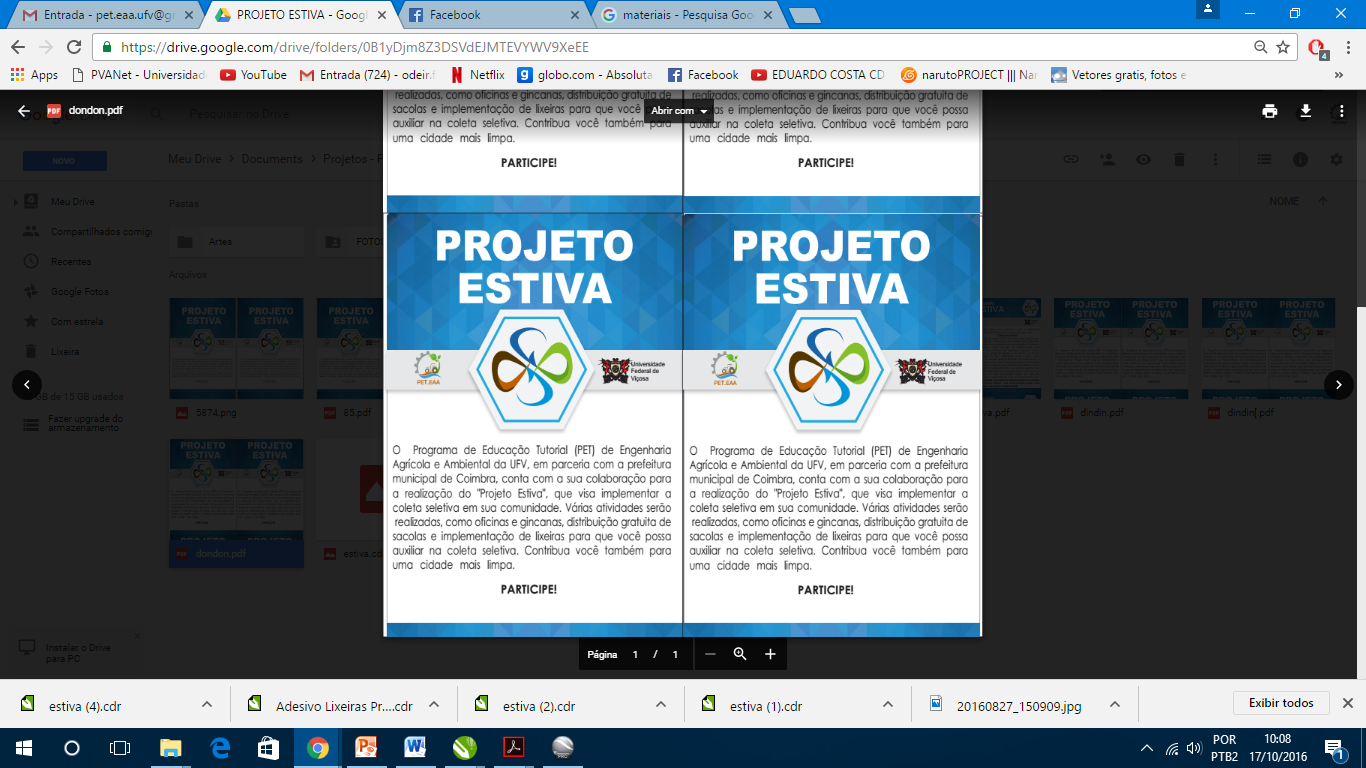 A9 – Panfleto informativo para divulgação do Projeto na comunidade.Fonte: Elaborado pelos autores (2016).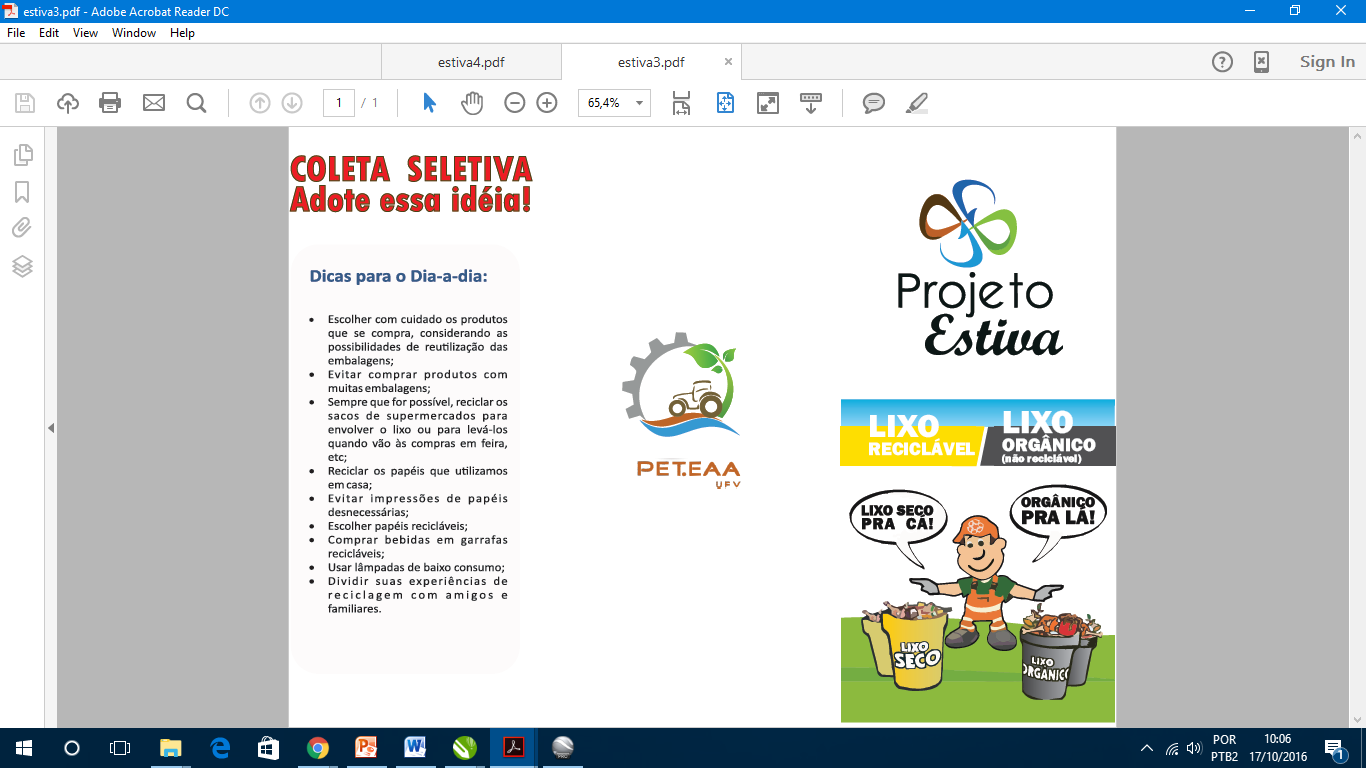 A10 – Parte 1 da cartilha educacional sobre resíduos sólidos. Fonte: Elaborado pelos autores (2016).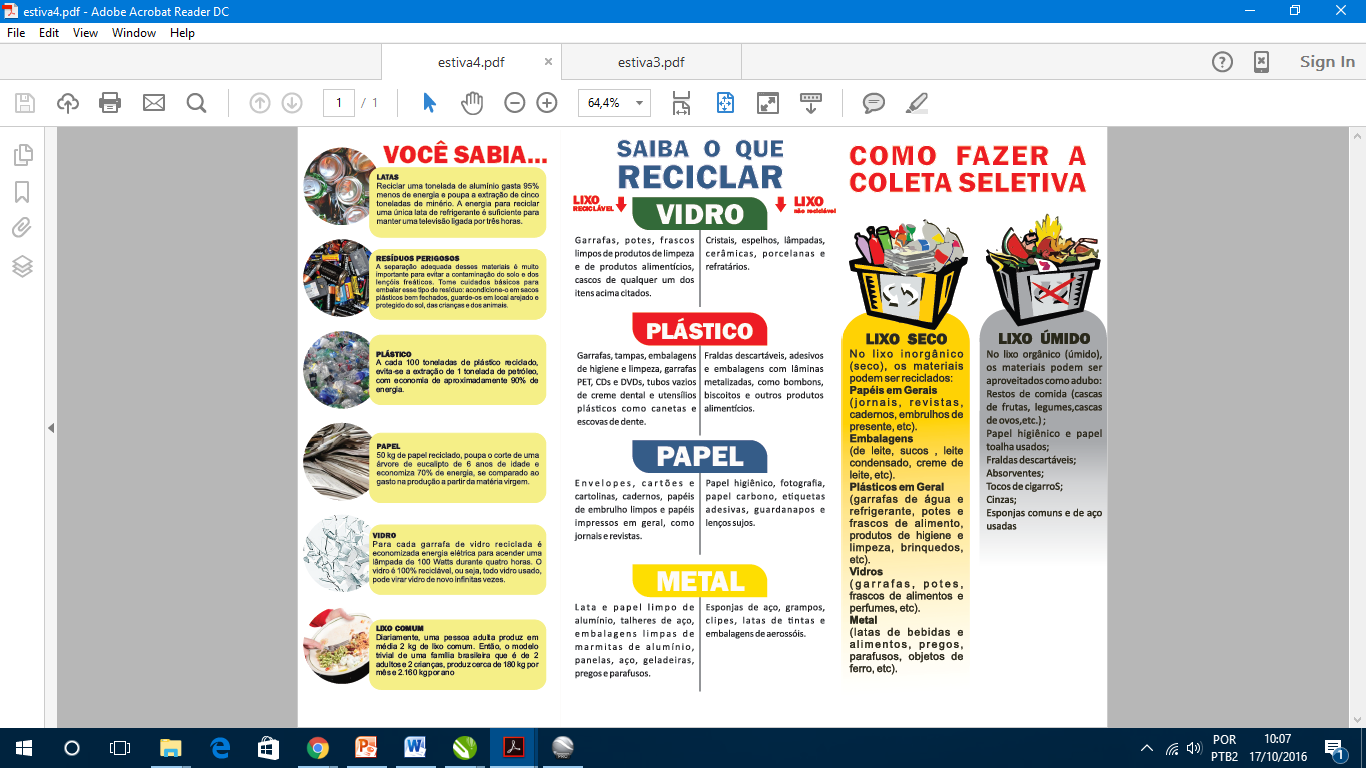 A11 – Parte 2 da cartilha educacional sobre resíduos sólidos. Fonte: Elaborado pelos autores (2016).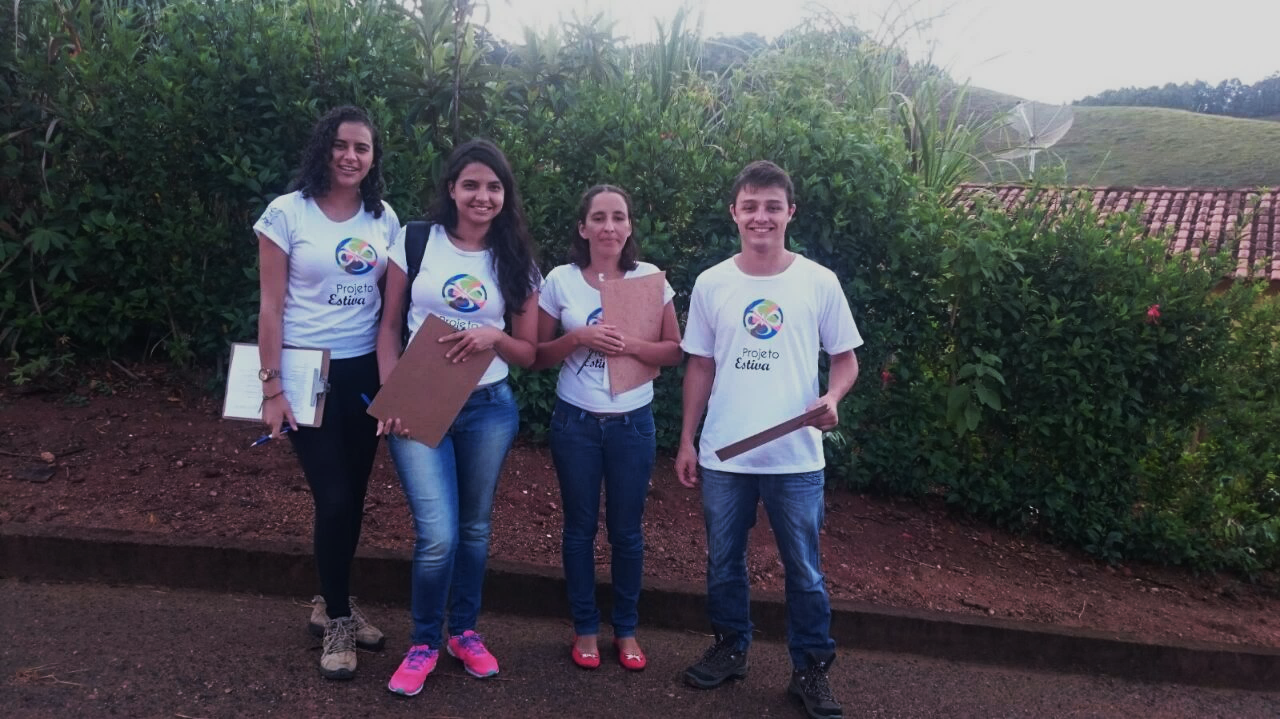 A12 – Equipe do Projeto estiva aplicando questionário. Fonte: Elaborado pelos autores (2016).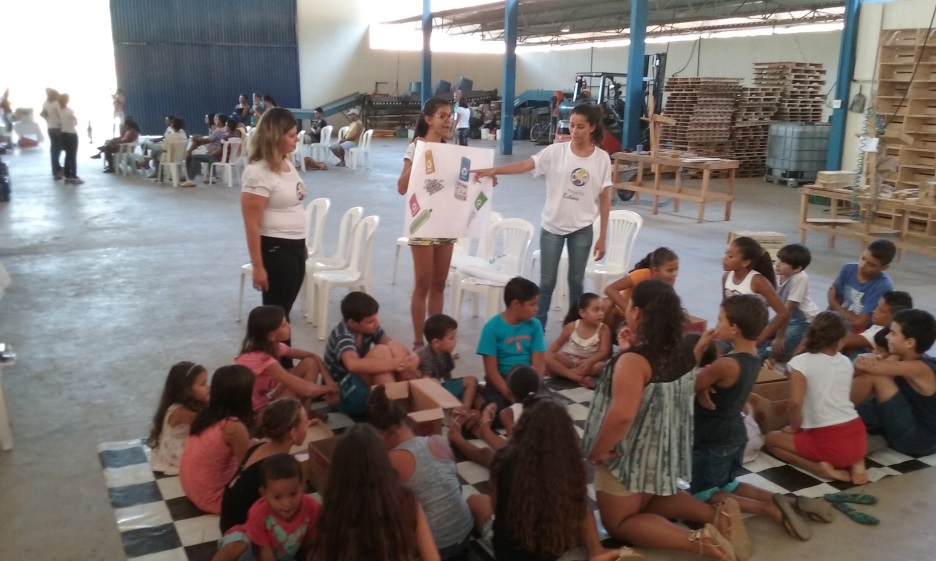 A13 – Atividade educativa para crianças da comunidade. Fonte: Elaborado pelos autores (2016).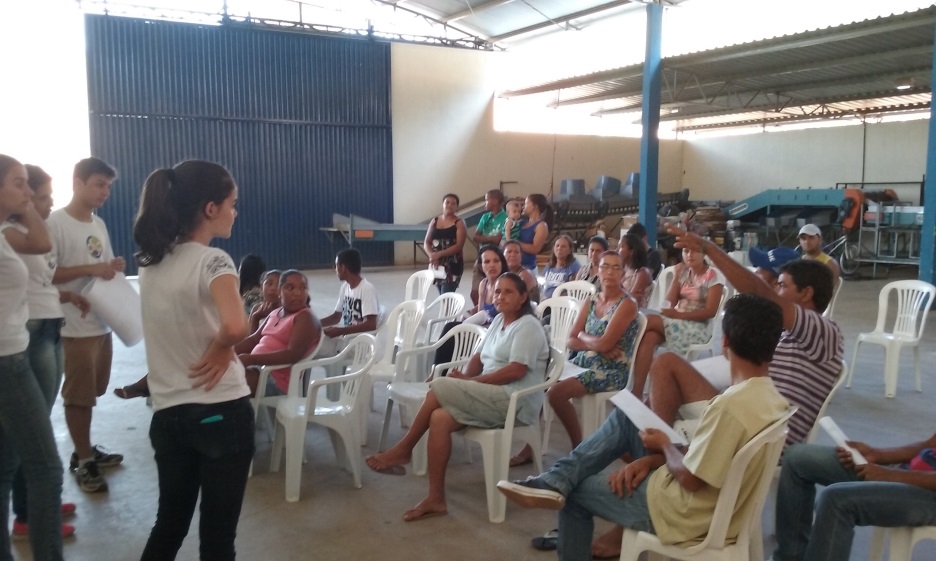 A14 – Momento de dúvidas e sugestões entre a equipe do projeto e a comunidadeFonte: Elaborado pelos autores (2016).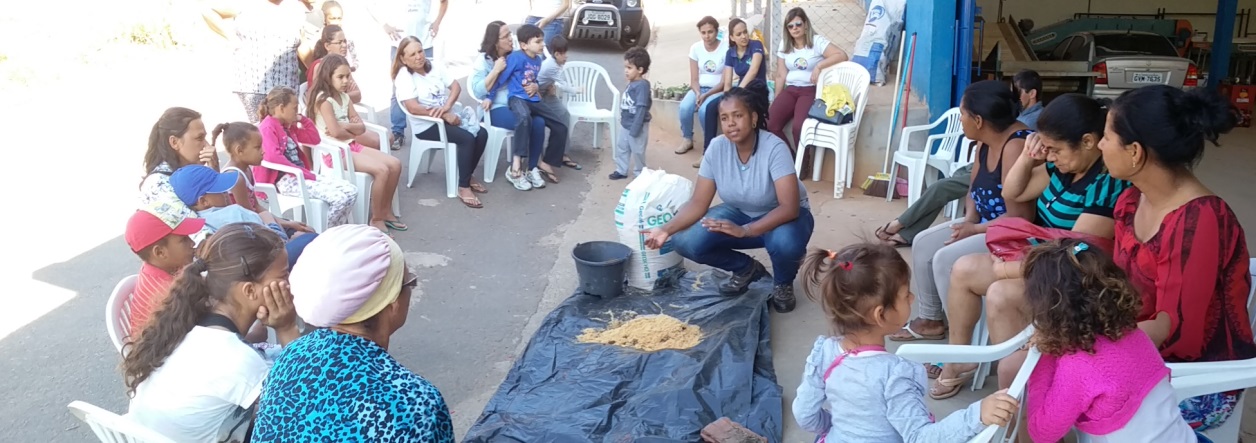 A15 – Atividade educativa sobre compostagem caseira ministrada pela voluntária Vanderlayne Verônica da Costa.Fonte: Elaborado pelos autores (2016).A16 – Gráfico do grau de escolaridade das pessoas entrevistadas.Fonte: Elaborado pelos autores (2016).A17 – Gráfico do mercado utilizado nas compras caseiras.Fonte: Elaborado pelos autores (2016).A18 – Gráfico das perguntas básicas sobre resíduos sólidos na comunidade.Fonte: Elaborado pelos autores (2016).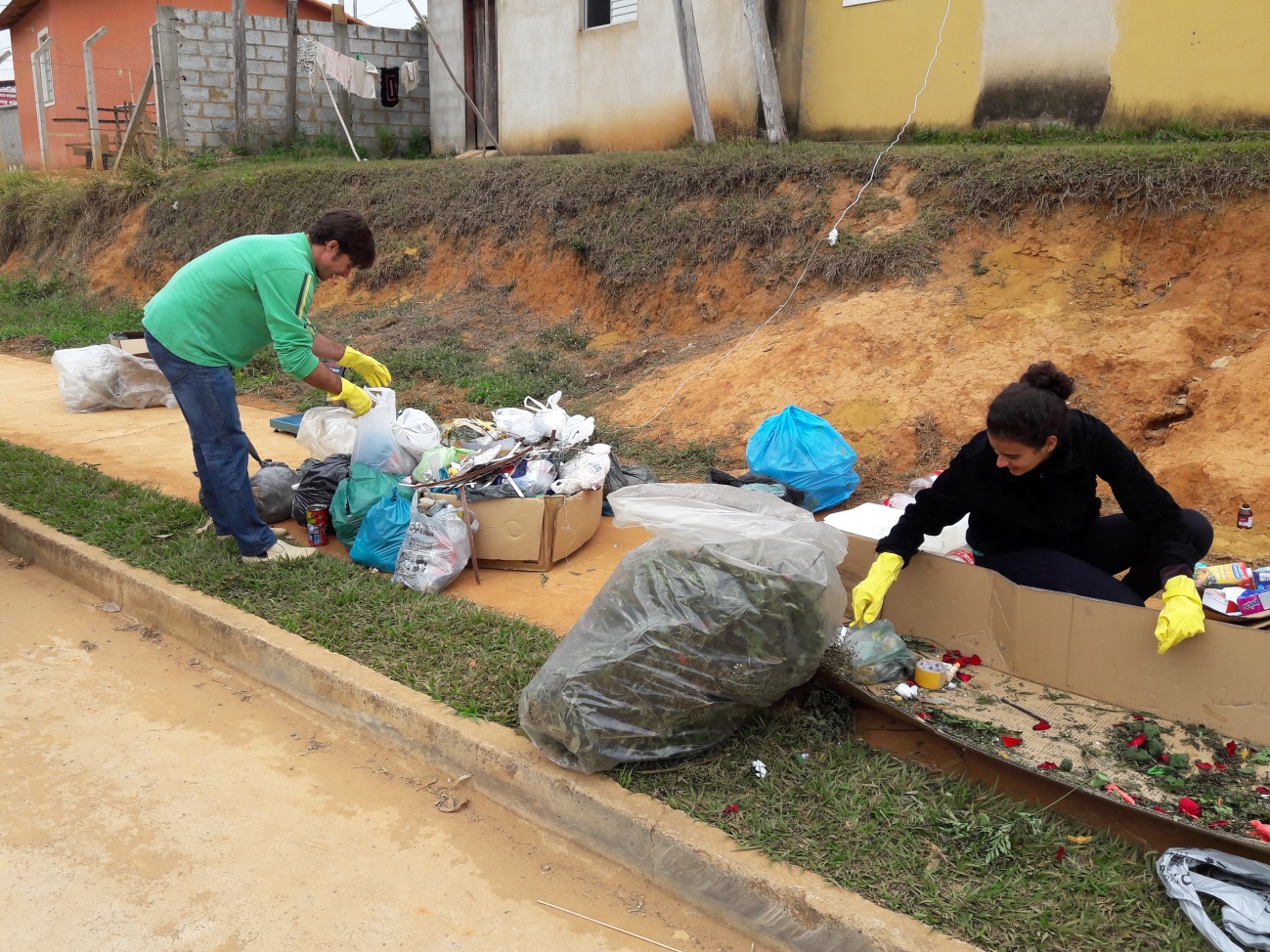 A19 – Dia de caracterização do resíduo sólido do Conjunto Habitacional EstivaFonte: Elaborado pelos autores (2016).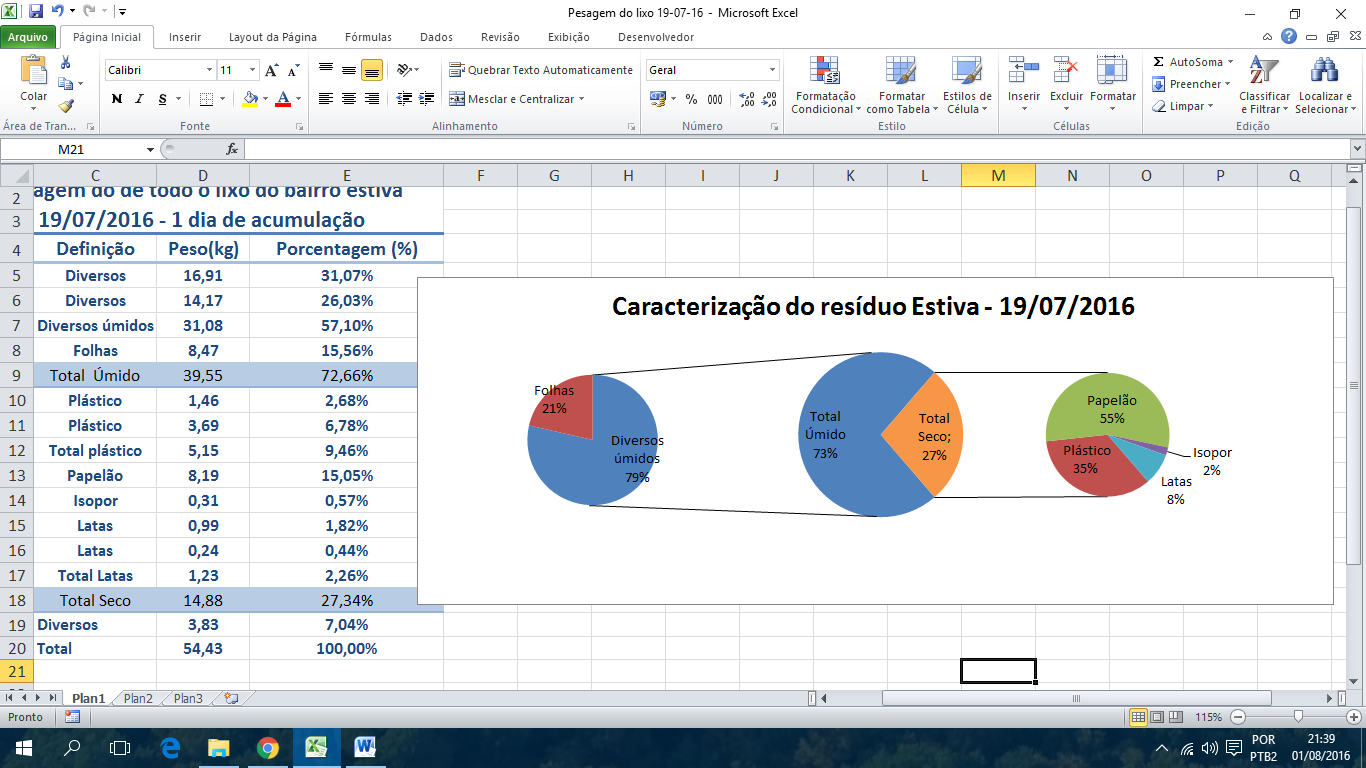 A20 – Gráfico gerado da caracterização dos resíduos sólido do CH Estiva.Fonte: Elaborado pelos autores (2016).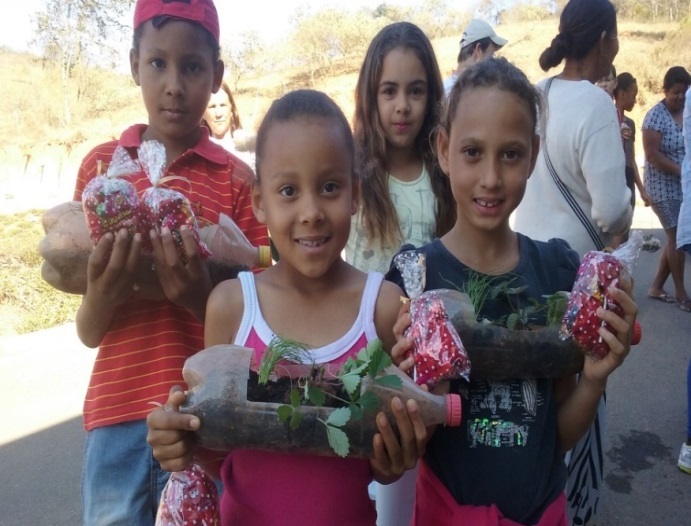 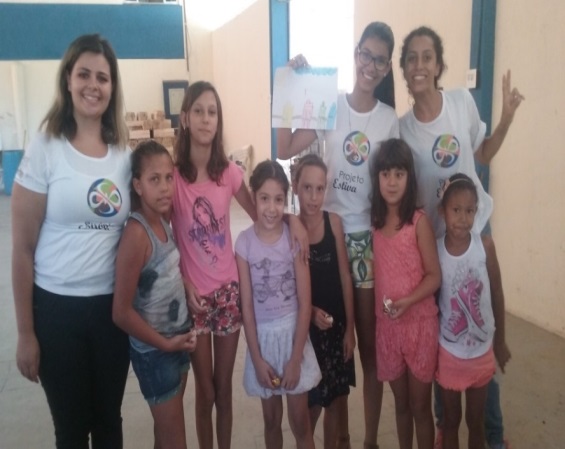 A21 – Crianças após oficinas realizadas no CH Estiva.Fonte: Elaborado pelos autores (2016).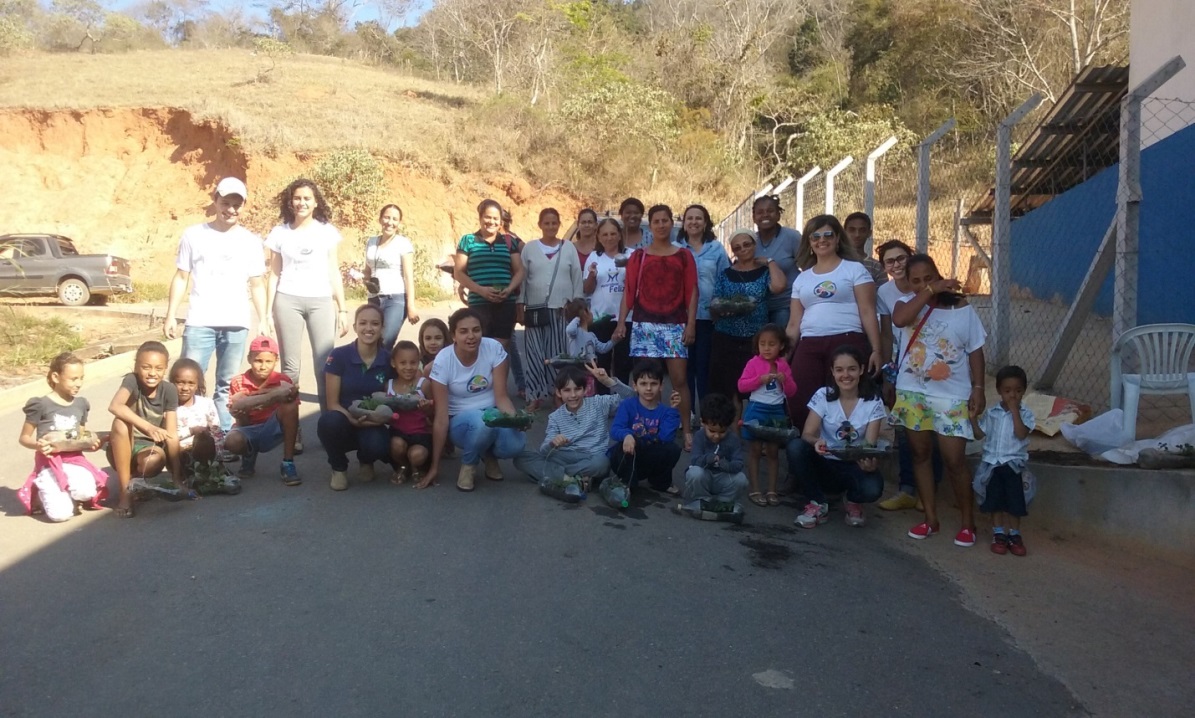 A22 – Integração da equipe do projeto com a comunidade.Fonte: Elaborado pelos autores (2016).